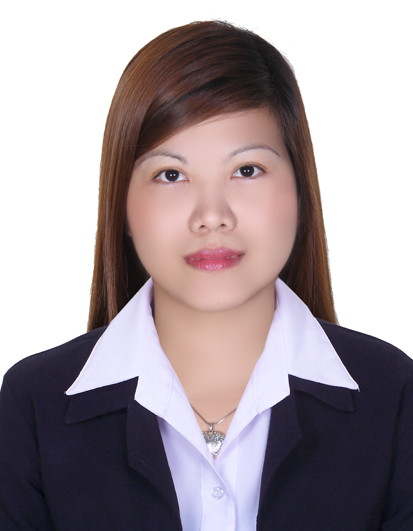 Abu dhabi,  U.A.E	Nationality:  Filipino______________________________________________________________________________________              I am a licensed nurse who is currently working in a home nursing company as a staff nurse in Abu Dhabi United Arab Emirates. I am hardworking, with initiative, and can easily work with different people. With an objective; to achieve a nursing experience equipped in nursing care and aim to become a well competent nurse through time. I would like to continue my practice in an institution / hospital where I can be of constructive help in accordance with my background, trainings, and experiences will be fully utilized.PROFESSIONAL EXPERIENCE:STAFF NURSE                                                                                                   March 29, 2014 up to present (JCI accredited)Al Rawdah Area, Abu Dhabi, United Arab EmiratesJob Description:Perform a complete assessment and document all findings.Take, and monitor vital signs  and report symptoms and changes in patients' condition.Responsible in giving medications and treatments as prescribed by the doctor or according to company policies and protocols.Provide bed bath, tepid sponging, changing of diaper, and bed making.Monitors blood glucose level, as well as intake and output monitoring. Pain management such as hot and cold compress; performs passive range of motion exercises.Responsible in tracheostomy care, PEG (Percutaneous Endoscopic Gastrostomy) tube care, and ileostomy care.Maintains an intact skin by proper positioning of the patient, skin care and proper hygiene.Ensure patient safety and prevent infection transmission by following the standard precaution or infection control standardsPerform blood extraction, and urine collection for analysis using aseptic technique.Provide Basic life support in an emergency situation while in the home.Able to operate medical equipment’s or machines such as pulse oximeter, sphygmomanometer, glucometer, oxygen concentrator, nebulizer, feeding pump, BIPAP, hoist lifter, and suction machine.STAFF NURSE 							    January 31, 2012 to February 21, 2014Enaya Home Nursing ServicesAl Satwa, Dubai, United Arab EmiratesJob Description:Complete a head-to-toe assessment and record it in the patients' chart.Vital signs checking and report abnormalities to the doctor.Facilitates medication administration and procedures as ordered.Performs nasogastric  tube and indwelling foley catheter insertion, provides feeding and nutrition.Assist with bathing and grooming of the patient.Maintain the complete blood glucose to normal level, intake and output balance , and give oxygen therapy as necessary.STAFF NURSE (PEDIATRIC OUT PATIENT DEPARTMENT / OPD)    March 18, 2009 to February 22, 2011                          (GENERAL WARD)                                                           Alorf HospitalP.O. Box 2355 Jahra 01025 KuwaitJob Description:Take, and monitor vital signs and record patients’ medical information. Monitors vital signs and report signs and symptoms and changes in patients' condition to the physician. Make a thorough and complete assessment to any patient handed record. Responsible in giving intravenous, intramuscular, intradermal, and subcutaneous injections, nasogastric tube insertion, feeding, pre and post operation care, blood transfusions, bed bath, cold compress, tepid sponging, hot pack, administration of eye drops, ointment, eardrops, stoma care, care of chest tube, responsible for stitches care, monitoring of blood glucose level, electrocardiogram (perform and monitoring), giving nebulization. Accompany Doctor for their rounds, carry out orders and inquires for any unclear order. Assist doctors in procedures such as chest tube insertion, wound care, dressing, and catheterization. Supervises licensed practical nurses and other nursing staff. Act as an advocate if patient or relatives are unable to decide about intends treatment modalities; answer any question honestly and truthfully.  And refer to responsible Doctor for those difficulty issues that might arise. Provide health teaching to patient and relative who are to be discharge, including diet and physical activity.STAFF NURSE (Emergency Room)	                                           February 26, 2008 to March12, 2009San Jose Hospital and Trauma CenterBgy. Mayapa Calamba City, Laguna,PhilippinesJob Description:Assess, evaluate and provide care to patients in trauma situations including motor vehicle accidents    and gunshot/stab wounds. Function as a triage nurse and perform as member of the trauma team.Carry out prescribed medical treatments/procedures and assist the doctors when performing procedures like intubations, application of various splints, suturing, etc.Monitor and chart patient's condition/vital signs, initiate catheters, administer IV fluids/medications, and transport patients to Radiology department, Operating Room, or ICU, and work closely with physicians and other healthcare staff to ensure optimal patient care.  STAFF NURSE (Medical and Surgical Ward)                                    October 12, 2007 to February 25, 2008San Jose Hospital and Trauma CenterBgy. Mayapa Calamba City, Laguna,PhilippinesOn-call Intensive Care Unit (ICU) Nurse	                                             October 12, 2007 to March12, 2009Job Description:     1. Provide care to patients with life-threatening illnesses, including acute myocardial infarction, massive                trauma, respiratory failure, etc.     2. Responsible for neurological assessment, vital signs monitoring, have skills in bedside monitoring, perform and monitor 12 lead ECG, give medications, nasogastric tube insertion and feeding, and suctioning of secretions.     3. Promote health and support patients and families in coping with illness.EXAMINATIONS PASSED:Health Authority Abu Dhabi License (May 14, 2014)Dubai Health Authority Licensure Examination   (October 7, 2012)Ministry of Health Licensure Examination in Kuwait (May 20 & 21, 2009)Philippine Nurse Licensure Examination (June 10 & 11, 2007)Certifications and trainings:March 2016                   Patient's Safety course held at Stars Medical Assistance Center, Abu                                             Dhabi, United Arab EmiratesOctober 2015                    Triage and Emergency Management by Eduscope, held at NMC hospital, Abu Dhabi, United Arab EmiratesSeptember 2015               Intravenous (IV) Therapy Course by Eduscope international, held at NMC hospital Abu Dhabi, United Arab EmiratesAugust 2015                     Basic ECG Interpretation and Skills by NMC hospital, Abu Dhabi, United Arab  EmiratesFebruary 2015	     Basic Life Support for Healthcare Providers Course conducted by the American Heart Association, held at Americare Training  Center, Abu dhabi, United Arab EmiratesApril 2014                         Communication Skills course conducted by American Center psychiatry and neurology,Abu Dhabi, United Arab EmiratesApril 2013	     Wound Management Seminar by Belhoul Speciality Hospital, Deira, Dubai, United Arab EmiratesFebruary 2013	    Medication Safety Seminar by Belhoul Speciality Hospital, Deira, Dubai, United Arab EmiratesJune 2012		Diabetes Educator Workshop by UAE Ministry of Health held at H Hotel, Dubai, United Arab EmiratesApril 2012	     Innovations in the Management of Cardiovascular Disease by Cleveland Clinic held at Raffles Hotel, Dubai, United Arab EmiratesMay 2011	    Current Practices in Peri-operative Assessment by Ospital ng Maynila Medical Center held at Splash Mountain Resort, Los Baňos, LagunaSeptember 2007	Standard First Aid and Basic Life Support (CPR Training for Healthcare Providers) at The Philippine National Red Cross Laguna Chapter                                           Member of the Philippine Nurses Association (PNA)Education:   College		        University of Perpetual Help Rizal – Calamba Campus			        Brgy. Paciano Rizal, Calamba City, Laguna, Philippines			        (2003 to 2007)Course 		        Bachelor of Science in NursingSecondary		        Camp Vicente Lim National High School 			         Mayapa, Calamba City, Laguna, Philippines			         (1999 to 2003)Elementary		         Paaralang Elementarya ng Siranglupa			         Siranglupa, Calamba City, Laguna, Philippines			         (1993 to1999)Character References:Excellent Character Work References Available upon RequestBy signing, I hereby certify that the above information is true and correct to the best of my knowledge and belief.Lacey– 2010036To interview this candidate, please send your company name, vacancy, and salary offered details along with this or other CV Reference Numbers that you may have short listed from http://www.gulfjobseeker.com/employer/cvdatabasepaid.php addressing to HR Consultant on email: cvcontacts@gulfjobseekers.comWe will contact the candidate first to ensure their availability for your job and send you the quotation for our HR Consulting Fees. Lacey– 2010036To interview this candidate, please send your company name, vacancy, and salary offered details along with this or other CV Reference Numbers that you may have short listed from http://www.gulfjobseeker.com/employer/cvdatabasepaid.php addressing to HR Consultant on email: cvcontacts@gulfjobseekers.comWe will contact the candidate first to ensure their availability for your job and send you the quotation for our HR Consulting Fees. 